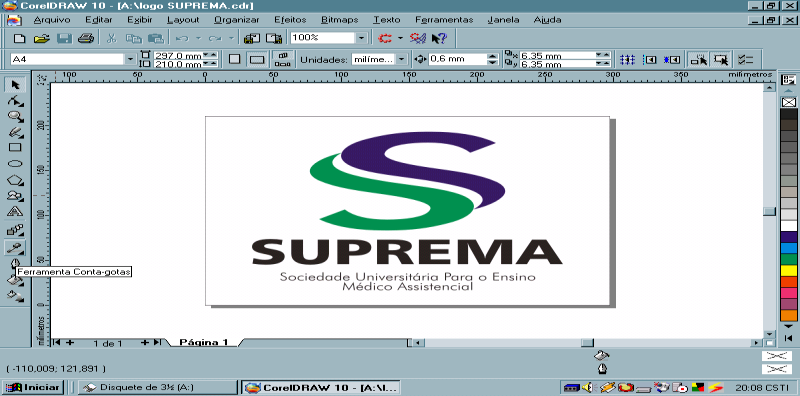 FACULDADE DE CIÊNCIAS MÉDICAS     E DA SAÚDE DE JUIZ DE FORAANEXO 1FORMULÁRIO DE INSCRIÇÃO PARA O PROCESSO SELETIVO DE TRANSFERÊNCIA EXTERNACURSO DE MEDICINA DA FCMS/JF - SUPREMA2º SEMESTRE LETIVO DE 2023Candidato(a): _____________________________________________________________________ CPF: ____________________________________________________________________________Telefones (com DDD): ______________________________________________________________E-mail: ___________________________________________________________________________Endereço Completo (Rua, Avenida, Número, Apartamento, etc): ______________________________________________________________________________________________________________Bairro: ___________________________________ Cidade: _________________________________ UF: _____________________________________  CEP: ___________________________________ Instituição de origem: _______________________________________________________________Data da inscrição: _______/_______/_______      Conforme itens 1.4 e 2.3 do Edital 13/2023, a inscrição só será confirmada após o pagamento do boleto bancário.                         Declaro que li e concordo com os termos do Edital 13/2023.         Assinatura do Candidato                               